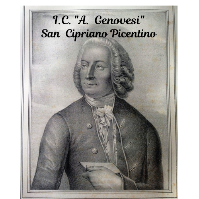 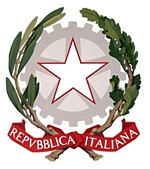 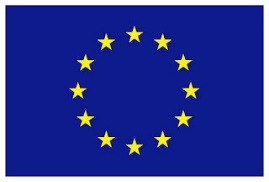 ISTITUTO COMPRENSIVO STATALE  “Antonio Genovesi”  SAIC87700Cwww.icsanciprianopicentino.edu.itAl DIRIGENTE SCOLASTICO DELL’I.C. GENOVESI  SAN CIPRIANO PICENTINO (SA)RICHIESTA DI COMODATO D’USO DI STRUMENTI MUSICALIIl/La sottoscritto/a  							  nato/a  	 prov.  					 il  	 residente in  				 prov.  	via/piazza  			 n.  		  CAP  	codice fiscale  	  telef.  	/ 			 cell.  	/_________ in qualità di  genitore/tutore dell’alunno/a_____________________frequentante la classe____CHIEDEUTILIZZO INTERNO/PRESTITO ESTERNO IN USO GRATUITO DI STRUMENTI MUSICALI IN DOTAZIONE ALLA SCUOLA PER FINALITA’ DIDATTICHE E PER L’USO QUOTIDIANO DICHIARANell’avanzare la presente richiesta, nel caso di riscontro favorevole da parte dell’IstitutoDi assumersi ogni responsabilità, civile e penale, connessa al corretto e responsabile utilizzo e custodia di strumenti musicali concessi in comodato d’uso;Di rispettare il regolamento per la gestione degli strumenti musicali ed in particolare all’art.7.STRUMENTO RICHIESTO:______________________________________________________         In fede